SIRÂJ AL-THALIBIN DAN PEMBENTUKAN MASYARAKAT KOMUNITARIAN (STUDI ATAS PEMIKIRAN K.H. IHSAN DAHLAN JAMPES DALAM KITAB SIRAJ AL-THALIBIN DILIHAT DARI ASPEK DAKWAH KOMUNITARIAN)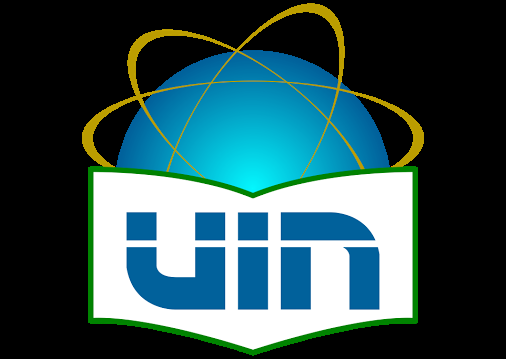 Peneliti :Dra. Hj. Mastanah, M.SiPUSAT PENELITIAN DAN PENERBITAN (PUSLITPEN) LP2M UIN SYARIF HIDAYATULLAH JAKARTA TAHUN 2018